INDICAÇÃO Nº             /2020EMENTA: Implantar bolsão de estacionamento na avenida Joaquim Alves Corrêa.Senhora Presidente,Senhores Vereadores:O vereador Franklin Duarte de Lima, solicita que seja encaminhado ao Excelentíssimo Senhor Prefeito Municipal a seguinte indicação: (foto em anexo)Implantar bolsão de estacionamento na avenida Joaquim Alves Corrêa defronte ao nº 1214.Justificativa:Moradores da região procuraram este vereador para solicitarem providências.Valinhos, 18 de novembro de 2020.Franklin Duarte de LimaVereador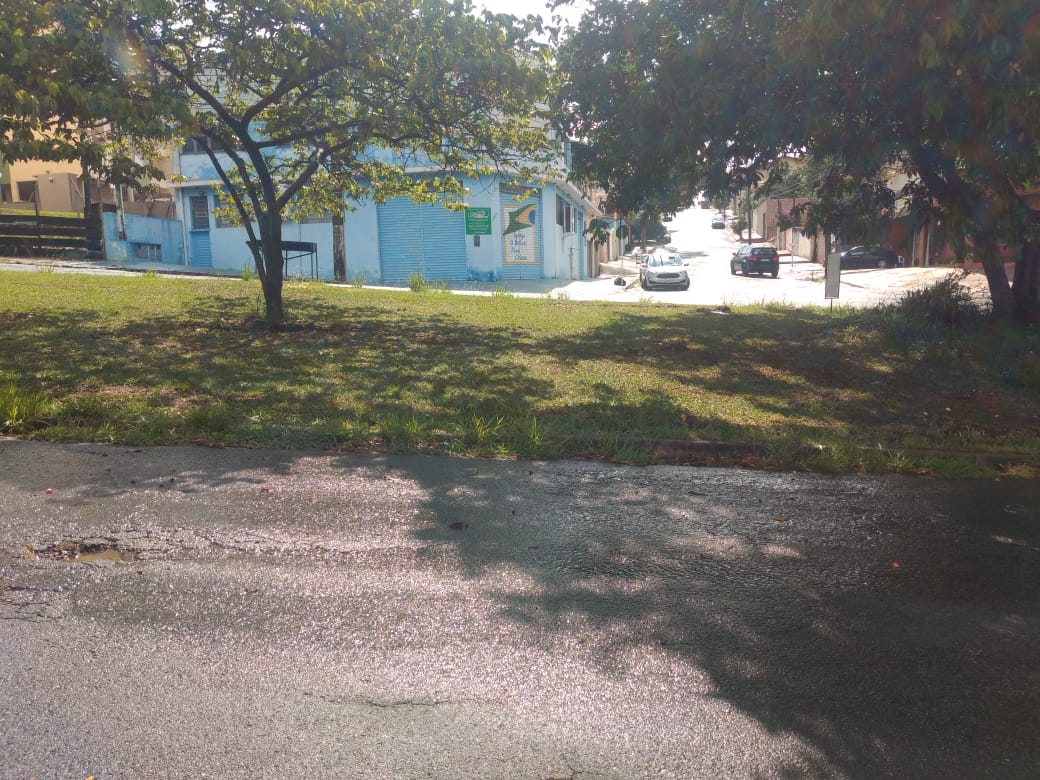 